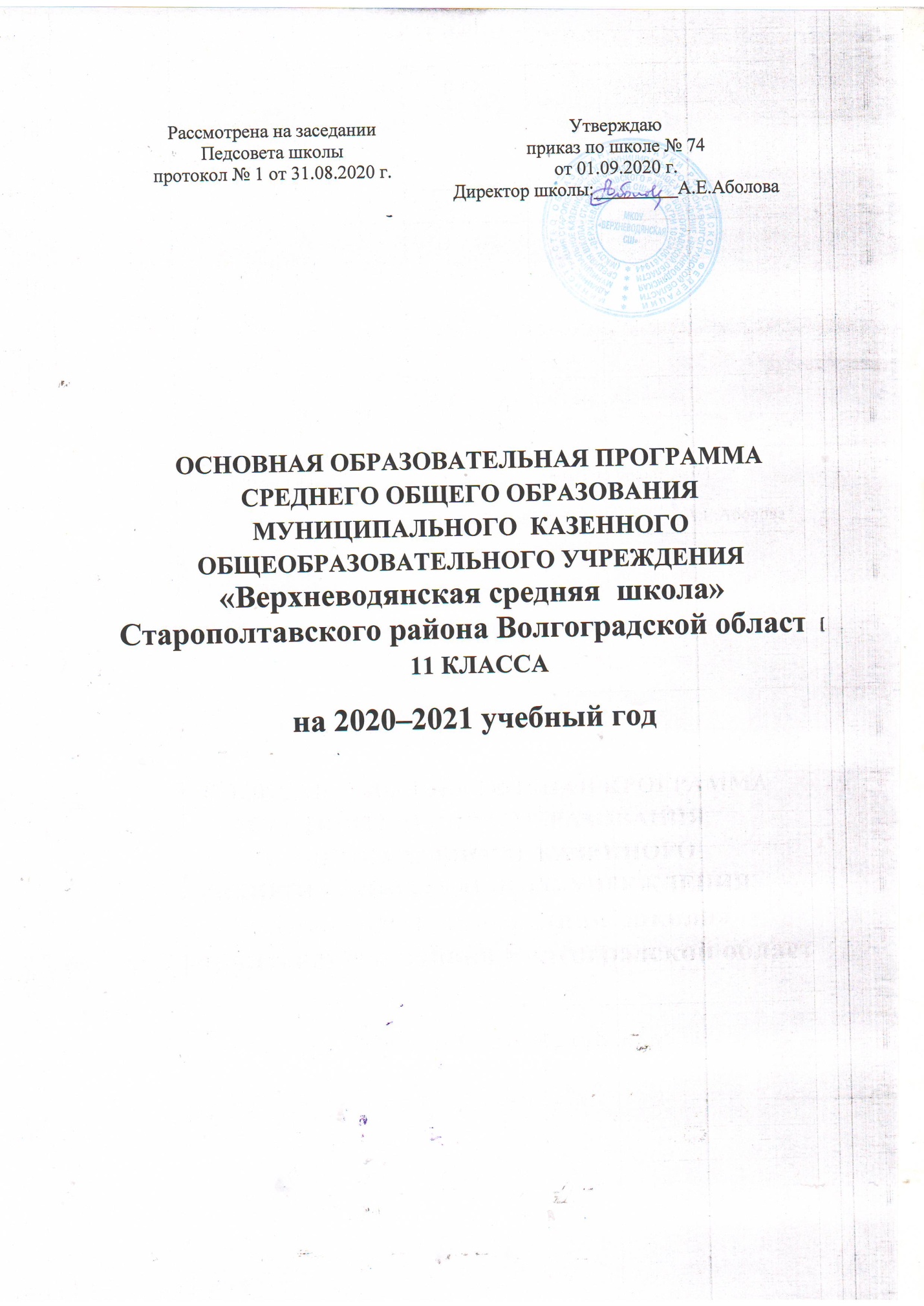 Образовательная программа среднего  общего образования - нормативно-управленческий документ образовательного учреждения МКОУ «Верхневодянская СШ», характеризующий специфику содержания образования и особенности организации образовательного процесса в 11 класс.Среднее общее образование – завершающая ступень общегообразования,  призванная обеспечить функциональную грамотность и социальнуюадаптацию обучающихся, содействовать их общественному и гражданскомусамоопределению.Образовательная программа среднего общего образования определяет:- цели и содержание образовательного процесса, особенности их раскрытия через содержание учебных предметов и педагогические технологии;- учебно-методическую базу реализации учебных программ.Образовательная программа среднего общего образования регламентирует усвоение образовательной программы, психолого-педагогические процедуры для диагностики образовательных достижений обучающихся, а также организационно-педагогические условия реализации учебных программ. Образовательная программа среднего общего образования разработана на основе:- Конституции Российской Федерации,- Конвенции о правах ребенка,- Гражданского кодекса Российской Федерации,- Закона Российской Федерации «Об образовании в РФ»,- Типовым положением об общеобразовательном учреждении,- Указами и распоряжениями Правительства  Российской Федерации и другими законодательными и нормативными актами Российской Федерации, -  Уставом школы,- локальными нормативными актами школы.Образовательная программа среднего общего образования ориентирована на обеспечение уровня социальной готовности личности к самоопределению в сфере науки, культуры, производства межличностных  отношений, на развитие способности к творческому самовыражению в учебной, трудовой, во внеклассной деятельности.Модуль 1. Цели и ценности образовательной программы среднего общего образования.Основная цель программы – создание условий обеспечения доступности качественного образования для всех категорий обучающихся, а также:- выстраивание образовательного пространства, адекватного старшему школьному возрасту через создание условий для социального и образовательного самоопределения старшеклассника;-получение обучающимися качественного современного образования, позволяющего выпускнику занимать осмысленную, активную и деятельную жизненную позицию, поступить и успешно обучаться в выбранном вузе.На данной ступени обучения образовательная программа ориентирована также надостижение уровня до профессиональной компетенции по выбранному профилю наибольшим количеством выпускников. Образовательная программа среднего общего образования   призвана способствовать развитию интеллекта обучающихся, развивать коммуникативные, конструктивные, организаторские, прогностические и проектировочные умения.Уровень общекультурной компетенции предполагает технологичность знаний.Задачи программы среднего общего образования:    • обеспечить гарантии прав обучающихся на образование; 
    • осуществлять совместное с родительской общественностью управление школой; 
    • стимулировать творческое самовыражение учителя, раскрытие его профессионального и творческого потенциала, обеспечивающего развитие каждого ученика в соответствии с его склонностями, интересами и возможностями;    • обновлять содержание образования в свете использования современных информационных и коммуникационных технологий в учебной деятельности; 
     • совершенствовать программно-методическое обеспечение учебного процесса в различных формах организации учебной деятельности;     • обеспечить единое образовательное пространство, интеграцию общего и дополнительного образований;     • формировать у обучающихся  толерантность и патриотизм.Модуль 2. Адресность образовательной программыОбразовательная программа среднего общего образования адресована обучающимся, возраст которых - 16-18 лет.Ведущей деятельностью данного возраста является самоопределение как практика становления, связанная с конструированием возможных образов будущего, проектированием и планированием в нем своей индивидуальной траектории (своего пути).Процессы самоопределения реализуются через осуществление набора проб и приобретение опыта подготовки к принятию решений о мере, содержании и способе своего участия в образовательных и социальных практиках, которые могут выражаться в разных формах. В качестве таких форм для юношества выступают:внутренний мир и самопознание;любовь и семья;ценности и товарищество;интересы и профессия;мораль и общественная позиция.Первый период связан с постановкой жизненных целей,второй – с определением условий дальнейшего развития человека,а третий – с определением ресурсов для достижения задуманных целей.учебно-образовательная деятельность в стартовых формах высшего и среднего профессионального образования (лекции, семинары, тренинги, практикумы, и т.п.);индивидуальная учебная деятельность;исследовательская деятельность и организационно-проектная социальная деятельность старшеклассника (осуществляется при выполнении исследовательских работ и различного вида проектов на уроках, в ходе индивидуальной работы в рамках участия в ученических конференций , конкурсах различного уровня и пр.);деятельность по формированию своего профессионального, личностного иОсвоить стартовые формы высшего образования и связанные с этим способы личностной организации.Выработать приемы и методы организации индивидуальной учебной деятельности. Овладеть приемами систематизации, типологизации и классификации знаний.Выделить сферу своих интересов в связи с современными экономическими,политическими, социальными и научными проблемами. Освоить экспериментальные и поисковые формы организации деятельности.Овладеть стартовыми методиками организации коллектива.Сформировать стартовые представления о сфере своих профессиональных интересов, оформить социальные амбиции, овладеть методами личностной организации.Реализовать образовательную программу старшей школы в организационно-учебных базовых элементах и формах высшего образования (лекции, семинары, зачетная система, тренинги).Подготовить учащихся к осуществлению процессов самостоятельного знаниевого конструирования (целостное видение предмета, системная организация предмета, понятийные взаимосвязи и тематические обусловленности, иерархия знаний).Сформировать у учащихся методы и приемы исследования современных проблем и конструирования их эффективного решенияОрганизовать систему проектирования социально и личностно-значимых событий и создать условия для формирования у выпускников МКОУ «Верхневодянская СШ» навыков конструктивного социального взаимодействия.успешное овладение образовательной программой среднего общего образования;наличие устойчивой мотивации к продолжению образования;овладение уровнем функциональной грамотности по всем предметам.Выделяется три периода в становлении юношеского возраста.Важнейшей спецификой юношеского возраста является его активная включенность в существующие проблемы современности.Модуль 3. Учебный план с пояснительной запиской.Рассмотрено                                                                         Утверждено       на заседании педсовета                                                      пр.  от     01. 09. 2020г.     № 74 от 31. 08. 2020г.    пр. № 1                                        Директор МКОУ «Верхневодянская СШ»                                                                                _______________А.Е.АболоваПояснительная запискак учебному плану 11 классана 2020-2021 учебный годУчебный план разработан на основе следующих документов:Учебный план разработан в соответствии с нормативно-правовой базой-  Федеральный закон   от 29.12. 2012 № 273-ФЗ "Об образовании в Российской Федерации" (ст. 28);- приказ Министерства образования Российской Федерации от 05.03.2004 №1089 "Об утверждении Федерального компонента государственных образовательных стандартов начального общего, основного общего и среднего (полного) общего образования";- приказ Министерства образования Российской Федерации от 09.03.2004г. № 1312 "Об утверждении Федерального базисного учебного плана и примерных учебных планов для образовательных учреждений Российской Федерации, реализующих программы общего образования";-  приказ Министерства образования и науки Российской Федерации от 20.08.2008 № 241 " О внесении изменений в федеральный базисный учебный план и примерные учебные планы для образовательных учреждений Российской Федерации, реализующих программы общего образования, утвержденные приказом Министерства образования Российской Федерации от 9 марта . N1312 "Об утверждении Федерального базисного учебного плана и примерных учебных планов для образовательных учреждений Российской Федерации, реализующих программы общего образования"; -  приказ Министерства образования и науки Российской Федерации от 30.08.2010 № 889 "О внесении изменений в федеральный базисный учебный план и примерные учебные планы для образовательных учреждений Российской Федерации, реализующих программы общего образования, утвержденные приказом Министерства образования Российской Федерации от 9 марта . N1312 "Об утверждении Федерального базисного учебного плана и примерных учебных планов для образовательных учреждений Российской Федерации, реализующих программы общего образования";-  приказ Министерства образования и науки Российской Федерации от 03.06.2011 № 1994 "О внесении изменений в федеральный базисный учебный план и примерные учебные планы для образовательных учреждений Российской Федерации, реализующих программы общего образования, утвержденные приказом Министерства образования Российской Федерации от 9 марта . N1312";-  приказ Министерства образования и науки Российской Федерации от 31.01. . № 69 «О внесении изменений в федеральный компонент государственных образовательных стандартов начального общего, основного общего и среднего (полного) общего образования", утвержденного приказом  Министерства образования Российской Федерации от 05.03.2004 №1089;-  приказ Министерства образования и науки Российской Федерации от 01.02.2012  № 74 "О внесении изменений в федеральный базисный учебный план и примерные учебные планы для образовательных учреждений Российской Федерации, реализующих программы общего образования, утвержденные приказом Министерства образования Российской Федерации от 9 марта . N1312 "; - постановление  Главного государственного санитарного врача Российской Федерации от 29.12. 2010 № 189 «Об Утверждении СанПиН 2.4.2.2821-10 «Санитарно-эпидемиологические требования к условиям и организации обучения в общеобразовательных учреждениях»;• Приказ Минпросвещения России от 28.12.2018 N 345 "О федеральном перечне учебников, рекомендуемых к использованию при реализации имеющих государственную аккредитацию образовательных программ начального общего, основного общего, среднего общего образования" -На основании ФЗ-273 от 29.12.2012 г. «Об образовании в Российской Федерации» и в соответствии с письмом Департамента государственной политики в сфере общего образования от 20.12.2018 г. № 03-510 образовательная программа ОО разрабатывается в соответствии с федеральными государственными образовательными стандартами и с учетом примерных основных образовательных программ (в части, не противоречащей нормам соответствующего ФГОС). Следовательно,  в учебный план среднего общего образования, включили  предметную область «Родной язык и родная литература» родной язык.- Примерный учебный план образовательных учреждений Волгоградской области, реализующих основные образовательные программы общего образования (Приказ  Министерства образования и науки Волгоградской области от  07 ноября 2013  № 1468 «Об утверждении примерных учебных планов общеобразовательных организаций Волгоградской области».Обучение осуществляется по пятидневной учебной неделе (10-11 классы). Недельная нагрузка не превышает предельно допустимую.       продолжительность учебного года  не менее 34 учебных недель;      максимальная аудиторная нагрузка обучающихся составляет 34 часов;      дневная нагрузка составляет не более семи уроков;      продолжительность урока – 45 минут.В  11 классе реализуется непрофильное (универсальное) обучение. Учебный план представлен двумя компонентами: федеральным (инвариантная часть учебного плана), и компонентом образовательного учреждения (вариативная часть учебного плана).    В целях сохранения и укрепления физического и психического здоровья обучающихся средствами физической культуры, руководствуясь Приказом Министерства образования и науки Российской Федерации от 30 августа 2010г. №889 «О внесении изменений в федеральный базисный учебный план и примерные учебные планы для общеобразовательных учреждений Российской Федерации», введены еще по 1 часу физической культуры в 11 классах за счет часов школьного компонента;В 11классе вводится обучение по предмету «Родной язык» в объеме 34 часов за счет часов части, формируемой участниками образовательных отношений. Учебный предмет «Родная литература» изучение его  будет осуществляется в рамках реализации интегрированной программы по предмету «Литература». - в 11 классах (инвариантная часть).	В учебном плане школы остаток школьного компонента использован следующим образом:На основании изучения предпочтений учащихся (результаты анкетирования) для углубления знаний учащихся по отдельным предметам, были предложены факультативы и элективные курсы в  11 классах, направленные на подготовку учащихся к ЕГЭ и поступлению в ВУЗы и ССУЗы. А также для развития интеллектуальных способностей одаренных детей и подготовки их к олимпиадам, поступлению в вузы, в соответствии с их склонностями и интересами включены часы на факультативные занятия по филологии, химии, биологии, физики, математике за счет вариативной части. «Практикум по русскому языку», «Практикум по математике», увеличивают объем математических знаний, обучают старшеклассников решению учебных и жизненных проблем.  «Решение задач по химии».развивают у школьников любознательность интерес к химии, явлениям окружающей жизни, обучению правильного обращения с химическими материалами в быту, умение  решать задачи является одним из показателей уровня развития химическогомышления. «Решение биологических задач в ходе подготовки к ЕГЭ»  содействует развитию прогностических умений, подготовке к вузовской системе обучения. По истории элективный курс «История Российской цивилизации».Формирует у учащихся целостного представления об историческом пути России и судьбах населяющих её народов об основных этапах важнейших событиях, происходивших в России. «Решение задач по физике» удовлетворяет разнообразные познавательные интересы школьников, выходящие за рамки базового курса.      Таким образом, учебный план школы на 2020-2021 учебный год выполняет образовательный стандарт по базовым дисциплинам, создает условия для повышения качества образования. Объем обязательной учебной нагрузки не нарушен.Максимальный объем учебной нагрузки соответствует установленному объему, определенному региональным базисным учебным планом.Годовой учебный план 11 класс.МКОУ «Верхневодянская СШ»на 2020 – 2021уч.год.Недельный учебный план 11 классМКОУ «Верхневодянская СШ»на 2020 – 2021уч.год.*Изучение предмета данной области осуществляется в рамках реализации интегрированной программы по учебным предметам, входящим в предметную область«Литература»Модуль 4. Учебные программы.Образовательная программа среднего  общего образования  реализуется через изучение предметов основных образовательных областей; учебные курсы по выбору и внеурочную деятельность.Содержание образовательных областейПредметные области третьей ступениОсновные задачи реализации содержания:1. Филология - воспитание духовно богатой, нравственно-ориентированной личности с развитым чувством самосознания и общероссийского гражданского сознания, человека, любящего свою родину, свой народ, знающего родной язык и культуру своего народа и уважающего традиции и культуры другихнародов;- постижение выдающихся произведений отечественной и мировой литературы, основанное на понимании образной природы искусства слова; овладение системой знаний, языковыми и речевыми умениями и навыками, а также развитие интеллектуальных и творческих способностей обучающихся;- формирование навыков самостоятельной учебной деятельности, самообразования; развитие речевой культуры учащихся;- совершенствование коммуникативных способностей,- формирование готовности к сотрудничеству, созидательной деятельности, умений вести диалог, искать и находить содержательные компромиссы.2. Общественно- научные предметы- Воспитание общероссийской гражданской идентичности и патриотизма, уважения к правам и свободам другого человека, социальной ответственности, приверженности к гуманистическим и демократическим ценностям, убежденности в необходимости соблюдения моральных норм, принятых в обществе;- знакомство с миром культуры и социальных отношений;- формирование правосознания и правовой культуры; знание гражданских прав и обязанностей3. Математика и информатика- Формирование представлений о математике как универсальном языке науки, позволяющем описывать и изучать реальные процессы и явления;- освоение языка математики в устной и письменной формах; развитие логического мышления, алгоритмической культуры, пространственного воображения, математического мышления;- понимание роли информационных процессов как фундаментальной реальности окружающего мира;- формирование способностей выделять основные информационные процессы в реальных ситуациях, оценивать окружающую информационную среду и формулировать предложения по ее улучшению.4.  Естественнонаучные предметы- Формирование системы научных знаний о природе, ее фундаментальных законах для создания естественнонаучной картины мира;- формирование убежденности в познаваемости мира и достоверности научных методов;- систематизация знаний о многообразии объектов и явлений природы, о закономерностях процессов и о законах природы для понимания возможности использования достижения естественных наук в развитии цивилизации;- формирование экологического мышления, ценностного отношения к природе жизни;- развитие познавательных интересов и интеллектуальных способностей.5. Физическая культура и основы безопасности жизнедеятельности- Укрепление здоровья;- развитие основных физических качеств; - освоение знаний о физической культуре и спорте, обучение навыкам самостоятельных занятий физическими упражнениями;- освоение учащимися разнообразных спортивных и прикладных умений и навыков;- формирование у учащихся модели безопасного поведения в повседневной жизни и в  чрезвычайных ситуациях природного, техногенного и социального характера;- потребности в соблюдении норм здорового образа жизни и требований, предъявляемых к гражданину Российской Федерации в области безопасности жизнедеятельности.Реализация  учебных предметов и курсов осуществляется на основе  рабочихпрограмм.Учебные программы реализуются с помощью УМК:Модуль 5. Организационно-педагогические условия, технологии образовательного процесса.Технологии обучения в старшей школе тесно связаны с  расширением возможности выбора каждым школьником образовательных программ из предложенных ему.При выборе образовательных технологий для 3 ступени образования  педагогический коллектив МКОУ «Верхневодянская СШ» руководствуется следующими принципами:- приоритет отдается технологиям, позволяющим дифференцировать и индивидуализировать учебный процесс внутри одного класса;- важную роль приобретают технологии развития самостоятельной познавательнойдеятельности;- широко применяется проектный метод обучения, индивидуальные и групповые видыдеятельности обучающихся;- использование исследовательских методов в обучении и информационно-коммуникационных технологий, что  позволяет обеспечивать самостоятельность обучающихся  и их включение в информационное пространство, применение образовательных ресурсов Интернет.Выбор технологий обуславливается пониманием необходимости их преемственности накаждой ступени обучения и необходимости реализации принципов здоровьесбережения.Образовательные технологии, используемые коллективом, их результативность.Образовательный процесс  на ступени среднего общего образования осуществляется в соответствии с нормативными требованиями, Годовым календарным графиком работы школы и в  соответствии с Гигиеническими  требованиями  к условиям обучения в общеобразовательных учреждениях (СанПиН) в следующем режиме:Начало учебного года – 01 сентября 2020 года.Осенние каникулы – с 26 октября по 4ноября  2020 года (10 календарных дней).Зимние каникулы – с 28 декабря 2020г. по 10 января 2021года (14календарных дней).Весенние каникулы – с 15марта по 21 марта 2021 года (7 календарных дней).  продолжительность занятий- 45 минут сменность – 1 смена, начало занятий – 8 ч 40 мин, 5-дневка.Дни здоровья  – 7 апреля 2021года  Высокий уровень образованностиКультура мышленияГотовность к самостоятельной образовательной деятельности уровень развития познавательных интересов у учащихсяГотовность к творческой исследовательской продуктивной деятельностиУмение оценить явления и процессы окружающей жизни, самооценки собственных убеждений и поступковСистема нравственно-этических качествГотовность к самоопределению, созданию семьи, межличностному общению с людьми независимо от их национальности и вероисповеданияПотребность ведения здорового образа жизниКонкурентноспособность (в нашем случае - продолжение обучения в учреждениях среднего профессионального образования, в сфере образовательного пространства нашего района и города, высших учебных заведениях).Обученность учащихся по отдельным предметам,Сформированность ОУУН у учащихся,Воспитанность учащихся,Социализация учащихся,Состояние здоровья учащихся,Уровень развития креативной, интеллектуальной, эмоционально-волевой, ценностно-мотивационной сфер личности обучающихся,Жизненное и профессиональное самоопределение.Согласно Типовому положению об общеобразовательном учреждении, утверждённому Правительством Российской Федерации от 19.03.2001 года №196, приказом Министерства образования и науки Российской Федерации от 03.06.2011г №1994 «О внесении изменений в федеральный базисный учебный план и примерных учебных планов для образовательных учреждений РФ»    продолжительность учебного года на 3 ступени образования- не менее 34 недель.Сроки окончания учебного года:  11 класс – 25 мая 2021 года.Сроки государственной (итоговой) аттестации учащихся, освоивших основные общеобразовательные программы среднего (полного) общего образования устанавливаются  Порядком проведения единого государственного экзамена, утвержденным приказом Министерства образования и науки Российской Федерации на текущий учебный год.Образовательный процесс на 3 ступени обучения организован с использованием здоровьесберегающего режима обучения: учитывается время и периодичность использования технических средств обучения  и информационно-коммуникационных  технологий на уроках в соответствии с санитарными нормами согласно возрастным особенностям обучающихся.МКОУ «Верхневодянская СШ»  располагает достаточными материальными, кадровыми, информационными и прочими ресурсами для реализации образовательной программы среднего (полного) общего образования.Модуль 6. Варианты выбора образовательных программ дальнейшего обучения.При формировании учебного плана старшей ступени школы учитываласьнеобходимость обеспечения обучающимся качественных знаний по всем учебнымпредметам.Элективные курсы, предложенные для обучающихся 11 класса школывыполняют различные функции. Одни из них направлены на развитие содержаниябазовых предметов, другие обеспечивают надстройку учебного предмета, но всеэлективные курсы призваны обеспечить удовлетворение познавательныхинтересов обучающихся, получение ими дополнительной подготовки для успешнойсдачи экзаменов и последующего выбора направления дальнейшего обучения.Таким образом, содержание образования в средней школе направлено на формирование у подростка способности к осуществлению ответственного выбора:а) собственной жизненной позиции,б) собственного жизненного пути, профессиональной траектории.Модуль 7. Ожидаемые результаты освоения образовательной программыРезультаты освоения образовательной программы среднего (полного) общего образования:- Овладение проектной деятельностью, организацией и проведением учебно-исследовательской работы.- Формирование навыков творчески решать проблемы, оценивать свою деятельность сточки зрения нравственных ориентиров.- Рефлексия собственного жизненного пути, стремление к реализации себя.- Осуществление сотрудничества. Выход на согласование мнений. Договоренность онормах и правилах совместной деятельности.Реализация  образовательной программы среднего (полного) общего образования ориентирована на становление следующих личностных характеристик выпускника  («Портрет выпускника МКОУ «Верхневодянская СШ»):· любящий свой край и свою Родину, уважающий свой народ, его культуру и духовные традиции;· осознающий и принимающий традиционные ценности семьи, российского гражданского общества, многонационального российского народа, человечества, осознающий свою сопричастность к судьбе Отечества;· креативный и критически мыслящий, активно и целенаправленно познающий мир, осознающий ценность науки, труда и творчества для человека и общества, мотивированный на образование и самообразование в течение всей своей жизни;· владеющий основами научных методов познания окружающего мира, мотивированный на творчество и современную инновационную деятельность;· готовый к учебному сотрудничеству, способный осуществлять учебно- исследовательскую, проектную и информационную деятельность;· осознающий себя личностью, социально активный, уважающий закон и правопорядок, выполняющий свои обязанности перед семьёй, обществом, государством, человечеством;· уважающий мнение других людей, умеющий вести конструктивный диалог, достигать взаимопонимания и успешно взаимодействовать;· осознанно выполняющий и пропагандирующий правила здорового и экологически целесообразного образа жизни, безопасного для самого человека и других людей;· подготовленный к осознанному выбору профессии, понимающий значение профессиональной деятельности для человека и общества, его устойчивого развития. Результатом реализации программы среднего (полного) общего образования  должна стать «модель» (образ) выпускника.  Модель выпускника - совокупность качеств и умений, сформированных в результате реализации образовательной программы школы.Образ выпускника является главным целевым ориентиром в учебно – воспитательной работе с обучающимися.Качества, которые должны быть сформированы у выпускника школы:Таким  образом,  модель выпускника:Ценностный потенциал:- восприятие человеческой жизни как главной ценности;- уважение и защита прав человека и его основных свобод;- признание свободы мысли, совести;- осмысление понятий: честь, долг, ответственность, профессиональная гордость,гражданственность, отечество;- социальная активность;- стремление к здоровому образу жизни.Коммуникативный потенциал:-умение устанавливать с другими людьми конструктивные отношения;- умение разрешать конфликты и идти на компромисс;- умение самостоятельно принимать решения и осознавать меру ответственности за них;- умение использовать механизмы защиты прав человека.Познавательный потенциал:- знания, умения и навыки, соответствующие образовательным  стандартам 3-й ступени обучения;- способность к активной умственной деятельности;- навыки аналитического и критического мышления.Творческий потенциал:- креативность мышления;- способность к самоопределению и  самореализации;- разносторонние интересыМодуль 8. Система диагностики результатов освоения образовательной программыЦель: Установление уровня соответствия реальной подготовки обучающихся  с ожидаемым результатом освоения образовательной программы среднего (полного) общего образования.Система показателей мониторинга:Диагностические методики:· Посещение уроков по программам наблюдения· Анализ результатов участия в олимпиадах, конкурса.· Мониторинг результатов контрольных работ.Система оценки достижений планируемых результатов к освоению обучающимисяобразовательной программыСистема оценки достижения планируемых результатов включает в себя две согласованные системы оценки:- внешняя оценка (оценка, осуществляемая внешними по отношению к МКОУ «Верхневодянская СШ» и службами)- внутренняя оценка (оценка, осуществляемая самой школой).Внешнее оценивание результатов освоения обучающимися образовательной программы среднего (полного) общего образования осуществляется в рамках государственной (итоговой) аттестации.На основании Устава школы, локальных актов МКОУ «Верхневодянская СШ» осуществляет текущий контроль успеваемости.Формы аттестации, контроля и учета достижений учащихся:- Формы фиксации образовательных результатов- Аттестация итоговая. Система оценивания в учреждении регламентируется Положением о системе оценивания.Система оценивания в школе строится на принципах преемственности, системности,объективности.Промежуточные итоговые оценки выставляются по итогам обучения в 1-2 полугодиях.  В конце учебного года выставляются итоговые годовые оценки.Оценивание учащихся при проведении всех видов аттестации в школе осуществляетсяпо 5-бальной системе.В школе используются следующие формы контроля: устные опросы, письменныеконтрольные и практические работы, зачёты, тесты, которые определяет учитель с учетомтребований государственных образовательных стандартов, индивидуальных особенностейобучающихся, содержания учебного материала и используемых образовательных технологий.Оценка, полученная за устный опрос, выставляется в журнале и дневнике обучающегося  в день ответа.Оценки за сочинения в 11  классе по русскому языку и литературе  выставляются не более чем через 14 дней. Отметка за сочинение и диктант с грамматическим заданием выставляется в классный журнал без дроби в одной клетке.- оценки учащихся за отчетный период  (периодическая аттестация) выставляются на основании результатов текущей аттестации и результатов работ рубежного контроля, практических и лабораторных работ, с учетом фактических знаний, умений и навыков учащихся.Учащиеся, временно обучающиеся в санаторных школах, реабилитационных общеобразовательных учреждениях, аттестуются на основании итогов аттестации в этих учебных заведениях.Учащиеся, обучающиеся по индивидуальным учебным планам (прежде всего к нимотносятся дети с ограниченными возможностями здоровья, обучающиеся по медицинскимпоказаниям на дому), аттестуются  по предметам, включенным в  индивидуальный учебный план.Система оценки учебных достижений в школе позволяет проследить связи между оценкой процесса усвоения на разных его этапах, поэтому предполагает: предварительный (вводный) контроль, текущий (тематический) контроль, итоговый контроль (может касаться как отдельного цикла обучения, так и целого предмета или какого-то раздела), комплексную проверку.     Конечный результат реализации образовательной программы среднего общего образования:- Уровень обученности.- Уровень воспитанности.- Уровень социализации.- Фиксация начальных условий.- Фиксация достигнутых результатов, соотнесение их с ожидаемыми.- Результаты ЕГЭ.Учебные предметыУровень программыКоличество часов в годРусский языкбазовый34Литературабазовый102Роднойязыкбазовый34Роднаялитература*базовый-Иностранный язык (немецкий)базовый102Математика (Алгебра / Геометрия)базовый85|51Информатика и ИКТбазовый34История (История России, Всеобщая история)базовый68Обществознаниебазовый68Географиябазовый34Физикабазовый68Астрономиябазовый0Химиябазовый34Биологиябазовый34Технологиябазовый34ОБЖбазовый34Физическая культурабазовый102918 (27)Минимальный объем годовой учебной нагрузкиМинимальный объем годовой учебной нагрузки884ВАРИАТИВНАЯ ЧАСТЬВАРИАТИВНАЯ ЧАСТЬXIПрактикум по математикеПрактикум по математике34Решение задач по физикеРешение задач по физике34Практикум по русскому языкуПрактикум по русскому языку34Решение задач по химии.Решение задач по химии.34«Решение биологических задач в ходе подготовки к ЕГЭ»«Решение биологических задач в ходе подготовки к ЕГЭ»34История Российской цивилизацииИстория Российской цивилизации34КОМПОНЕНТ ОБРАЗОВАТЕЛЬНОГО УЧРЕЖДЕНИЯ (5-дневная неделя)КОМПОНЕНТ ОБРАЗОВАТЕЛЬНОГО УЧРЕЖДЕНИЯ (5-дневная неделя)204Предельно допустимая годовая аудиторная нагрузка при 5-дневной неделеПредельно допустимая годовая аудиторная нагрузка при 5-дневной неделе1054Учебные предметыУровень программыКоличество часов в неделюРусский языкбазовый1Литературабазовый3Роднойязыкбазовый1Роднаялитература*базовый-Иностранный язык (немецкий)базовый3Математика (Алгебра / Геометрия)базовый2/2Информатика и ИКТбазовый1История (История России, Всеобщая история)базовый2Обществознаниебазовый2Географиябазовый1Физикабазовый2Астрономиябазовый0Химиябазовый1Биологиябазовый1Технологиябазовый1ОБЖбазовый1Физическая культурабазовый3Минимальный объем годовой учебной нагрузкиМинимальный объем годовой учебной нагрузки27ВАРИАТИВНАЯ ЧАСТЬВАРИАТИВНАЯ ЧАСТЬXIПрактикум по математикеПрактикум по математике1Решение задач по физикеРешение задач по физике1Практикум по русскому языкуПрактикум по русскому языку1Решение задач по химии.Решение задач по химии.1«Решение биологических задач в ходе подготовки к ЕГЭ»«Решение биологических задач в ходе подготовки к ЕГЭ»1История Российской цивилизацииИстория Российской цивилизации1КОМПОНЕНТ ОБРАЗОВАТЕЛЬНОГО УЧРЕЖДЕНИЯ (5-дневная неделя)КОМПОНЕНТ ОБРАЗОВАТЕЛЬНОГО УЧРЕЖДЕНИЯ (5-дневная неделя)6Предельно допустимая годовая аудиторная нагрузка при 5-дневной неделеПредельно допустимая годовая аудиторная нагрузка при 5-дневной неделе3311.классАлгебра и начала анализаМуравин Г.КДрофаГеометрияАтанасян А.С.ПросвещениеРусский языкТ.М.ПахноваДрофаЛитературапод ред.Курдюмовой Т.ФДрофаОбщая биологияСивоглазов В.И. Агафонов И.Б.ДрофаИстория РоссииЛевандовский А.А.Щетинов Ю.А.ПросвещениеВсеобщая историяУлунян А.А., Сергеев Е.Ю. под ред.Чубарьяна А.О.ПросвещениеОбществознаниеБоголюбов Л.Н.ПросвещениеОБЖСмирнов А.Т.ПросвещениеХимияГабриелян О.С.ПросвещениеНемецкий языкБим И.Л. Рыжова Л.И.ПросвещениеФизикаМякишев Г.Я.ПросвещениеИнформатикаСемакин И.Г. Хеннер Е.К.Шеина Т.Ю.БИНОМ Лаборатория знанийТехнологияСимоненко В.Д., Очинин О.П., Матяш Н.В., Виноградов Д.В.Вентана-ГрафГеографияДомогацких Е.М. Алексеевский Н.И.(баз.уров.)Русское словоФизическая культураЛях В.И.ПросвещениеТехнологияРезультат использования технологииРазвивающее обучениеВсестороннее развитие личности ученика, подготовка образовательной базыПроблемное обучениеВсестороннее развитие личности ученика, подготовка образовательной базыРазноуровневое обучениеРазработка разноуровневых заданийТехнология уровневой дифференциации на основе обязательных результатовОтработка образовательных стандартов. Предупреждение неуспеваемостиРазвитие исследовательских навыковПодготовка рефератов, докладовПроектные методы обученияРазработка проектовЛекционно-семинарская системаОтработка образовательных стандартовИнформационно-коммуникационные технологииИспользование обучающих программ по предметамЗдоровьесберегающие технологииОтработка образовательных стандартов. Усиление здоровьесберегающего аспекта.